Был у одного барина холоп кабальный. Вот и вздумал этот холоп на Ивана Купалу, в самую ночь, сходить в лес, сорвать папоротник, чтобы клад достать.Дождался он этой ночи, уложил барина спать и в одиннадцать часов пошел в лес.Входит в лес. Раздался тут свист, шум, гам, хохот. Жутко стало, но он все ничего: хоть жутко, а идет. Глядит — черт на индейском петухе верхом едет. И это ничего: прошел холоп — слова не сказал.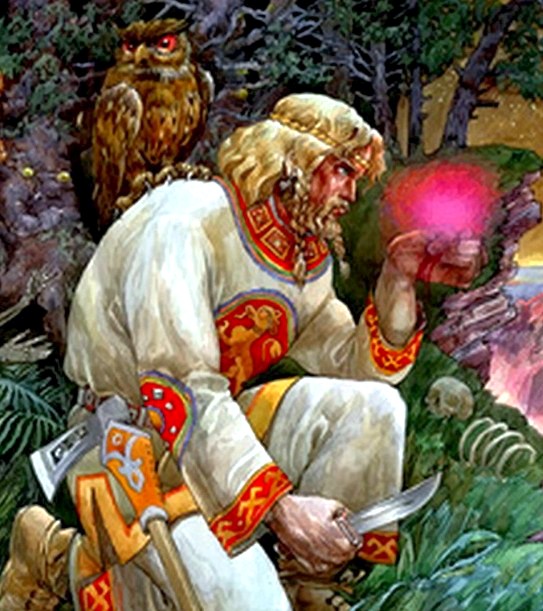 И тут увидел: растет вдали цветок, сияет — точно на стебельке в огне уголек лежит.Обрадовался холоп, бегом к цветку побежал, а черти ну его останавливать: кто за полу дернет, кто дорогу загородит, кто под ноги подкатится, чтобы он упал. Уж почти добежал холоп до цветка, но тут не вытерпел да как ругнет чертей:— Отойдите, — говорит, — вы от меня, проклятые!Не успел выговорить, его назад отбросило.Делать нечего, поднялся, опять пошел, видит: на прежнем месте блестит цветок. Опять его стали останавливать, опять дергают. Он все терпит; идет и идет, не оглянется, словечка не скажет, не перекрестится, а сзади его такие-то строют чудеса, что страшно подумать!Подошел холоп к цветку; нагнулся, ухватил его за стебелек, рванул, глядит — вместо цветка у черта рог оторвал, а цветок все растет по-прежнему и на прежнем месте. Застонал черт на весь лес.Не вытерпел холоп да как плюнет:— Тьфу ты!Не успел проговорить, вдруг его опять назад отбросило. Убился больно, да делать нечего.Он встал, опять пошел. Опять по-прежнему блестит цветок на прежнем месте. Опять его стали останавливать, дергают. Все стерпел холоп, тихонько подполз к цветку — и сорвал его!Пустился он со цветком домой бежать и боль забыл. Уж на какие только хитрости ни поднимались черти — ничего; холоп бежит, ни на что не глядит — раз десять упал, пока домой прибежал.Прибегает к дому, а из калитки барин выходит и давай ругать холопа на чем свет стоит:— Алешка! Где ты, бездельник, был? Как ты смел без спросу уйти?Злой был барин у холопа да и вышел с палкой. Повинился холоп.— Виноват, — говорит, — за цветком ходил, клад достать.Пуще прежнего барин озлился.— Я тебе, — говорит, — дам за цветком ходить, я тебя ждал-ждал! Подай мне цветок! Клад найдем — разделим.Холоп и тому рад, что барин хочет клад разделить с ним. Подал цветок — и вдруг провалился барин сквозь землю. Цветка не стало! Тут и петухи пропели.Глянул холоп кругом — стоит он один; заплакал, бедняга, побрел в дом. Приходит, смотрит — а барин спит, как его уложил. Потужил, потужил холоп, да так и остался ни с чем — только лишь с синяками.